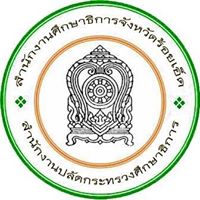 ใบสมัครลูกจ้างชั่วคราวและจ้างเหมาบริการตำแหน่ง ลูกจ้างชั่วคราวผู้ปฏิบัติงานให้ราชการสังกัดสำนักงานศึกษาธิการจังหวัดร้อยเอ็ดชื่อ…………………………………………สกุล………………………………สัญชาติ……………..เชื้อชาติ……………เกิดวันที่………เดือน……………………พ.ศ.…………..อายุถึงวันสมัคร…………ปี…….เดือน……..วัน (นับถึงวันสมัครวันสุดท้าย)เลขบัตรประจำตัวประชาชนออก ณ จังหวัด……………………………..เมื่อวันที่………เดือน………………….พ.ศ……………หมดอายุวันที่…….เดือน………………พ.ศ……………… ออกให้โดย……………………………..     4.  ที่อยู่ปัจจุบัน (ที่สามารถติดต่อได้) หมู่บ้าน……………………………เลขที่…………ถนน……………………..:ซอย………………………..         ตำบล……………………อำเภอ…………………….จังหวัด……………………รหัสไปรษณีย์……………….โทรศัพท์……………………………     5. วุฒิการศึกษาที่ใช้สมัคร………………………………………………………..ตัวย่อ………….สาขาวิชาเอก………………………………………..         สำเร็จการศึกษาจาก………………………………………….คะแนนเฉลี่ยสะสม………เมื่อวันที่………เดือน…………………พ.ศ………….     6. ความรู้ความสามารถพิเศษ……………………………………………………………………………………………………………………………………     7. ประวัติการทำงาน  ตำแหน่ง……………………………………………..สถานที่ทำงาน……………………………………………………………..        ตั้งแต่วันที่……..เดือน……………………พ.ศ……………..รวมระยะเวลา…………..........เหตุที่ออก……………………………………………        ตำแหน่ง………………………………………………………….สถานที่ทำงาน……………………………………………………………………………..        ตั้งแต่วันที่……..เดือน……………………พ.ศ……………..รวมระยะเวลา…………..........เหตุที่ออก……………………………………………     8. ขอสมัครเป็นลูกจ้างชั่วคราว และจ้างเหมาบริการ เพื่อปฏิบัติงานในตำแหน่ง……………………………………………………………..         สังกัดสำนักงานศึกษาธิการจังหวัดร้อยเอ็ด ทั้งนี้ได้แนบหลักฐานการสมัคร ได้แก่               สำเนาบัตรประจำตัวประชาชน                                   สำเนาทะเบียนบ้าน               สำเนาใบปริญญาบัตร/สำเนาหนังสือรับรองคุณวุฒิฯ          ใบรับรองแพทย์ฉบับจริงออกให้โดยโรงพยาบาลของรัฐ               รูปเล่มประสบการณ์การทำงาน   จำนวน 3 เล่ม               หลักฐานอื่นๆ (ถ้ามี)………………………………………………         (ลงชื่อ)…………………………….………..ผู้สมัครคัดเลือก   (……………………………………………….)ยื่นใบสมัครวันที่……….เดือน ตุลาคม พ.ศ. ๒๕๖๑เลขประจำตัวผู้สมัครสอบ